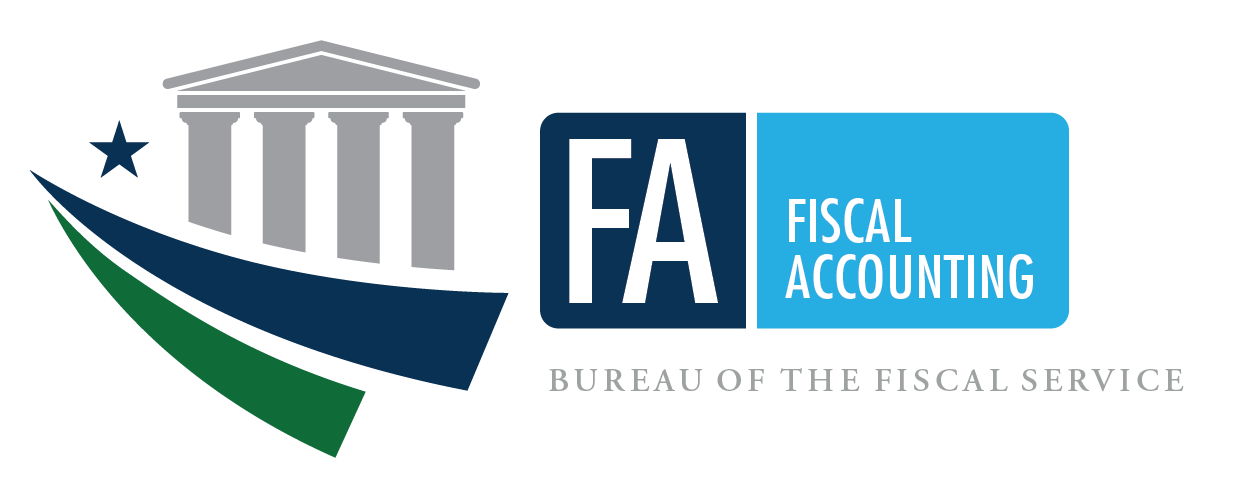 CONTRACT AUTHORITY LIQUIDATED BY APPROPRIATION (DERIVED FROM THE GENERAL FUND OF THE U.S. GOVERNMENT)EFFECTIVE FISCAL 2021PREPARED BY:GENERAL LEDGER AND ADVISORY BRANCHFISCAL ACCOUNTING OPERATIONSBUREAU OF THE FISCAL SERVICEU.S. DEPARTMENT OF THE TREASURYVersion ControlBackgroundAgencies may have statutory authority allowing them to enter into contracts or incur obligations prior to an appropriation (or the realization of revenues) for the payment of obligations.  This authority may be current or permanent, with or without fiscal year limitation, and definite or indefinite in amount.  An agency may not make expenditures to liquidate obligations incurred by (its) contract authority until Congress specifically appropriates funds or until funds otherwise become available for payment of the obligations.  	Contract authority means specific statutory authority that permits an agency to incur obligations in advance of an appropriation of the cash to make outlays to liquidate the obligations.  Contract authority is unfunded, and a subsequent appropriation or offsetting collection is needed to liquidate the obligations.  Typically, a law requires an agency to seek a subsequent appropriation of the liquidating cash.  This type of appropriation does not provide new authority to incur obligations, so it is not counted as budget authority.  In a few cases, a law provides contract authority in order to allow an agency to incur obligations in anticipation of offsetting collections.  When an agency receives collections, the agency uses them to liquidate the obligations. Contract authority is composed of two authority types:Definite contract authority, where a law provides a specific amount of authority that cannot be exceeded.  Authority is realized at the beginning of the program and carried forward until the authority is rescinded or completely consumed or until the program is terminated, whichever comes first.  Indefinite contract authority, where the amount of authority is not predetermined, and authority is available as needed to cover obligations incurred.   NOTE: This scenario is not applicable to contract authority liquidated by appropriations derived from trust non-revolving funds.Listing of USSGL Accounts Used in Definite Contract Authority Scenario Scenario 1:  Definite Contract Authority This scenario includes entries to satisfy the basic transactions for definite contract authority liquidated by an appropriation from the General Fund.  This scenario represents 2 years of activity for which an appropriation provides the amount used to liquidate definite contract authority.    The following accounts will be used in this scenario. Refer to the U.S. Government Standard General Ledger for accounts, account descriptions, accounting transactions and crosswalks reports (https://tfm.fiscal.treasury.gov/v1/supplements/ussgl.html).  In addition, each transaction in the scenario is coded with transaction numbers identified in Section III of the USSGL. Definite Contract Authority Scenario Assumptions:The GTAS BEA Category Indicator attribute for illustration purposes is mandatoryThis is a no year TASThe Apportionment Category Code attribute for illustration purposes is Category BThis scenario is not applicable to contract authority liquidated by appropriations derived from trust non-revolving fund receipts.Definite Contract Authority – Year 1Definite Contract Authority – Year 1Definite Contract Authority – Year 1Definite Contract Authority – Year 1Definite Contract Authority – Year 1Definite Contract Authority Pre-Closing Trial Balance - Year 1Definite Contract Authority Financial Statements – Year 1Definite Contract Authority Financial Statements – Year 1Definite Contract Authority Financial Statements – Year 1Definite Contract Authority Financial Statements – Year 1Definite Contract Authority Financial Statements – Year 1Definite Contract Authority Reclassified Financial Statements – Year 1:Note: Effective FY 2021, the Reclassified Balance Sheet is the same as the Balance Sheet. Therefore, the Reclassified Balance Sheet is not presented in this scenario. Definite Contract Authority Closing Entries – Year 1Definite Contract Authority Closing Entries – Year 1Definite Contract Authority Closing Entries – Year 1Definite Contract AuthorityPost-Closing Trial Balance - Year 1Definite Contract Authority – Year 2Definite Contract Authority – Year 2Definite Contract Authority – Year 2Definite Contract Authority – Year 2Definite Contract Authority – Year 2Definite Contract Authority Pre-Closing Trial Balance-Year 2Definite Contract Authority Financial Statements – Year 2:Definite Contract Authority Financial Statements – Year 2Definite Contract Authority Financial Statements – Year 2Definite Contract Authority Financial Statements – Year 2Definite Contract Authority Financial Statements – Year 2Definite Contract Authority Reclassified Financial Statements – Year 2:Note: Effective FY 2021, the Reclassified Balance Sheet is the same as the Balance Sheet. Therefore, the Reclassified Balance Sheet is not presented in this scenario.Definite Contract Authority Closing Entries – Year 2Definite Contract Authority Closing Entries – Year 2Definite Contract Authority Closing Entries – Year 2Definite Contract Authority Closing Entries – Year 2Definite Contract Authority Post-Closing Trial Balance - Year 2Scenario 2:   Indefinite Contract Authority Liquidated by an Appropriation from the General FundThis scenario includes entries to satisfy the basic transactions for indefinite contract authority liquidated by an appropriation from the General Fund. This scenario represents 3 years of activity.  In each year, the agency anticipates contract authority and later receives an appropriation of liquidating cash to pay the obligation.   For indefinite authority at year end, the agency will adjust the unobligated balances to zero. The following accounts will be used in this scenario.  Refer to the U.S. Government Standard General Ledger for accounts, account descriptions, accounting transactions and crosswalks reports (https://tfm.fiscal.treasury.gov/v1/supplements/ussgl.html). In addition, each transaction in the scenario is coded with transaction numbers identified in Section III of the USSGL. Listing of USSGL Accounts Used in Indefinite Contract Authority Scenario Indefinite Contract Authority Scenario Assumptions:The GTAS BEA Category Indicator attribute for illustration purposes is mandatory.This is a no year TAS.The Apportionment Category Code attribute for illustration purposes is Category B.Indefinite Contract Authority – Year 1Indefinite Contract Authority – Year 1Indefinite Contract Authority – Year 1Indefinite Contract Authority – Year 1Indefinite Contract Authority Pre-Closing Trial Balance Year 1Indefinite Contract Authority Financial Statements – Year 1:Indefinite Contract Authority Financial Statements – Year 1:Indefinite Contract Authority Financial Statements – Year 1:Indefinite Contract Authority Financial Statements – Year 1:Indefinite Contract Authority Financial Statements – Year 1:Indefinite Contract Authority Reclassified Financial Statements – Year 1:Note: Effective FY 2021, the Reclassified Balance Sheet is the same as the Balance Sheet. Therefore, the Reclassified Balance Sheet is not presented in this scenario. Indefinite Contract Authority Closing Entries – Year 1Indefinite Contract Authority Closing Entries – Year 1Indefinite Contract Authority Closing Entries – Year 1Indefinite Contract Authority Post-Closing Trial Balance - Year 1Indefinite Contract Authority – Year 2Indefinite Contract Authority – Year 2Indefinite Contract Authority – Year 2Indefinite Contract Authority – Year 2Indefinite Contract Authority – Year 2Also Post:Indefinite Contract Authority Pre-Closing Trial Balance Year 2Indefinite Contract Authority Financial Statements – Year 2:Indefinite Contract Authority Financial Statements – Year 2:Indefinite Contract Authority Financial Statements – Year 2:Indefinite Contract Authority Financial Statements – Year 2:Indefinite Contract Authority Reclassified Financial Statements – Year 2:Note: Effective FY 2021, the Reclassified Balance Sheet is the same as the Balance Sheet. Therefore, the Reclassified Balance Sheet is not presented in this scenario. Indefinite Contract Authority Closing Entries- Year 2Indefinite Contract Authority Closing Entries- Year 2Indefinite Contract Authority Closing Entries- Year 2Indefinite Contract Authority Closing Entries- Year 2Indefinite Contract Authority Post-Closing Trial Balance Year 2Indefinite Contract Authority – Year 3Indefinite Contract Authority – Year 3Indefinite Contract Authority – Year 3Indefinite Contract Authority – Year 3Indefinite Contract Authority Pre-Closing Trial Balance Year 3Indefinite Contract Authority Financial Statements – Year 3:Indefinite Contract Authority Financial Statements – Year 3:Indefinite Contract Authority Financial Statements – Year 3:Indefinite Contract Authority Financial Statements – Year 3:Indefinite Contract Authority Financial Statements – Year 3:Indefinite Contract Authority Reclassified Financial Statements – Year 3:Note: Effective FY 2021, the Reclassified Balance Sheet is the same as the Balance Sheet. Therefore, the Reclassified Balance Sheet is not presented in this scenario. Indefinite Contract Authority Closing Entries– Year 3Indefinite Contract Authority Closing Entries– Year 3Indefinite Contract Authority Closing Entries– Year 3Indefinite Contract Authority Post-Closing Trial Balance - Year 3VersionDateAuthor(s)Reviewer(s)Description of Changes1.09/2002N/AN/AOriginal2.05/13/2021Regina Epperly/ Heather SixUpdated with new Branch SOP format and scenario formatting details.  Updated USSGL Accounts and Transactions approved and effective FY 2021.Account NumberAccount TitleBudgetary413120 Current-Year Definite Contract Authority413500Contract Authority Liquidated413800Appropriation to Liquidate Contract Authority413900Contract Authority Carried Forward420100Total Actual Resources - Collected445000Unapportioned Authority451000Apportionments461000Allotments – Realized Resources480100Undelivered Orders – Obligations, Unpaid487100Downward Adjustments of Prior-Year Unpaid Undelivered Orders – Obligations, Recoveries490100Delivered Orders – Obligations, Unpaid490200Delivered Orders – Obligations, PaidProprietary101000Fund Balance With Treasury211000Accounts Payable310000Unexpended Appropriations - Cumulative310100Unexpended Appropriations - Appropriations Received310600Unexpended Appropriations - Adjustments310700Unexpended Appropriations – Used - Accrued310710Unexpended Appropriations – Used - Disbursed331000Cumulative Results of Operations570000Expended Appropriations – Used - Accrued570010Expended Appropriations - Disbursed610000Operating Expenses/Program CostsTo record the enactment of public law for new definite contract authority.To record the enactment of public law for new definite contract authority.To record the enactment of public law for new definite contract authority.To record the enactment of public law for new definite contract authority.DebitCreditTCBudgetary Entry413120 Current Year Definite Contract Authority     445000 Unapportioned AuthorityProprietary EntryNone               1,0001,000A166To record OMB approved apportionment request on SF 132 for definite contract authority available for allotment.To record OMB approved apportionment request on SF 132 for definite contract authority available for allotment.To record OMB approved apportionment request on SF 132 for definite contract authority available for allotment.To record OMB approved apportionment request on SF 132 for definite contract authority available for allotment.DebitCreditTCBudgetary Entry445000 Unapportioned Authority     451000 ApportionmentsProprietary EntryNone               1,0001,000A116To record the allotment of apportioned current year definite contract authority.To record the allotment of apportioned current year definite contract authority.To record the allotment of apportioned current year definite contract authority.To record the allotment of apportioned current year definite contract authority.DebitCreditTCBudgetary Entry451000 Apportionments     461000 Allotments – Realized ResourcesProprietary EntryNone   650650A120To record an unexpended obligation for authority previously allotted. (To record current year undelivered orders without an advance.)To record an unexpended obligation for authority previously allotted. (To record current year undelivered orders without an advance.)To record an unexpended obligation for authority previously allotted. (To record current year undelivered orders without an advance.)To record an unexpended obligation for authority previously allotted. (To record current year undelivered orders without an advance.)DebitCreditTCBudgetary Entry461000 Allotments – Realized Resources    480100 Undelivered Orders – Obligations, Unpaid Proprietary EntryNone               650650B306To record the enactment of public law for new contract authority. (To record the warrant liquidating contract authority)To record the enactment of public law for new contract authority. (To record the warrant liquidating contract authority)To record the enactment of public law for new contract authority. (To record the warrant liquidating contract authority)To record the enactment of public law for new contract authority. (To record the warrant liquidating contract authority)DebitCreditTCBudgetary Entry413800 Appropriation to Liquidate Contract Authority     413500 Contract Authority LiquidatedProprietary Entry101000 Fund Balance With Treasury     310100 Unexpended Appropriations - Appropriations Received    400400400400A170To record the delivery of goods and accrue a liability.  To record appropriations used for the fiscal year.To record the delivery of goods and accrue a liability.  To record appropriations used for the fiscal year.To record the delivery of goods and accrue a liability.  To record appropriations used for the fiscal year.To record the delivery of goods and accrue a liability.  To record appropriations used for the fiscal year.DebitCreditTCBudgetary Entry480100 Undelivered Orders–Obligations, Unpaid     490100 Delivered Orders–Obligations, Unpaid      Proprietary Entry610000 Operating Expenses/Program Costs    211000 Accounts PayableBudgetary EntryNoneProprietary Entry310700 Unexpended Appropriations –Used - Accrued    570000 Expended Appropriations – Used - Accrued400400400400400400B402B134To record payment of delivered orders.To record payment of delivered orders.To record payment of delivered orders.To record payment of delivered orders.DebitCreditTCBudgetary Entry490100 Delivered Orders – Obligations, Unpaid    490200 Delivered Orders – Obligations, Paid       Proprietary Entry211000 Accounts Payable    101000 Fund Balance with Treasury   310710 Unexpended Appropriations – Used – Disbursed570000 Expended Appropriations – Used – Accrued     570010 Expended Appropriations – Disbursed     310700 Unexpended Appropriations – Used - Accrued400400400400400400400400B110B235AccountAccount DescriptionDebitCreditBudgetary413120Current Year Definite Contract Authority1,000413500Contract Authority Liquidated400413800Appropriations to Liquidate Contract Authority400451000Apportionments350480100Undelivered Orders – Obligations, Unpaid250490200Delivered Orders – Obligations, Paid400Total1,4001,400Proprietary310100Unexpended Appropriations – Appropriations Received400310710Unexpended Appropriations – Used - Disbursed400570010Expended Appropriations - Disbursed400610000Operating Expenses/Program Costs400Total800800BALANCE SHEETBALANCE SHEETBALANCE SHEETLine No.Assets (Note 2)Intragovernmental16Total assets-Liabilities (Note 13)34Total liabilities-Net Position36Total net position – Funds from Dedicated Collections (Note 20) (Combined or Consolidated)36.1Unexpended appropriations – Funds From Dedicated Collections (310100E, 310710E)-36.2Cumulative results of operations – Funds From Dedicated Collections (570010E, 610000E)-38Total net position-39Total liabilities and net position-STATEMENT OF NET COSTSTATEMENT OF NET COSTSTATEMENT OF NET COSTLine No.Gross Program Costs (Note 22):Program A:1.Gross costs (610000E)4002.Less: earned revenue -3.Net program costs4005.Net program costs including Assumption Changes:4008.Net cost of operations400 STATEMENT OF CHANGES IN NET POSITION  STATEMENT OF CHANGES IN NET POSITION  STATEMENT OF CHANGES IN NET POSITION Line No.Unexpended Appropriations:4.Appropriations Received (310100E)4007.Appropriations used (310710E)4008.Total Budgetary Financing Sources-9.Total Unexpended Appropriations-Budgetary Financing Sources:14.Appropriations used (570010E)400Other Financing Sources (Nonexchange):23.Total Financing Sources40024.Net Cost of Operations (+/-)40025.Net Change-26.Cumulative Results of Operations-27.Net Position-STATEMENT OF BUDGETARY RESOURCESSTATEMENT OF BUDGETARY RESOURCESSTATEMENT OF BUDGETARY RESOURCESLine No.Budgetary resources:1290Appropriations (discretionary and mandatory) (413500E, 413800E)-1690Contract authority (discretionary and mandatory) (413120E)1,0001910Total budgetary resources 1,000Status of budgetary resources:2190New obligations and upward adjustments (total) (Note 29) (480100E, 490200E)650Unobligated balance, end of year:2204Unapportioned, unexpired account (451000E)3502412Unexpired unobligated balance, end of year3502490Unobligated balance, end of year (total) 3502500Total budgetary resources 1,000Outlays, net:4190Outlays, net (total) (discretionary and mandatory) (490200E)400SF 133 AND SCHEDULE P: REPORT ON BUDGET EXECUTION AND BUDGETARY RESOURCES AND BUDGET PROGRAM AND FINANCING SCHEDULE SF 133 AND SCHEDULE P: REPORT ON BUDGET EXECUTION AND BUDGETARY RESOURCES AND BUDGET PROGRAM AND FINANCING SCHEDULE SF 133 AND SCHEDULE P: REPORT ON BUDGET EXECUTION AND BUDGETARY RESOURCES AND BUDGET PROGRAM AND FINANCING SCHEDULE SF 133 AND SCHEDULE P: REPORT ON BUDGET EXECUTION AND BUDGETARY RESOURCES AND BUDGET PROGRAM AND FINANCING SCHEDULE Line No.SF 133Schedule PBUDGETARY RESOURCESAll accounts:0900Total new obligations, unexpired accounts (480100E, 490200E)650Budget authority:Appropriations:Mandatory:1200Appropriation (413800E)4004001238Appropriations applied to liquidate contract authority (-) (413500E)(400)(400)1260Appropriation, mandatory (total)--Mandatory:1600Contract authority (413120E)1,0001,0001640 Contract Authority, mandatory (total)1,0001,0001900Budget authority (total)1,0001,0001910Total budgetary resources1,000-1930Total budgetary resources available-1,000Memorandum (non-add) entries:All accounts:1941Unexpired unobligated balance, end of year (451000E)350STATUS OF BUDGETARY RESOURCESNew obligations and upward adjustments:Direct:2002Category B (by project) (480100E, 490200E)6502004Direct obligations (total)650Apportioned, unexpired accounts:2201Available in the current period (451000E)3502412Unexpired unobligated balance: end of year3502490Unobligated balance, end of year (total)3502500Total budgetary resources 1,000SF 133 AND SCHEDULE P: REPORT ON BUDGET EXECUTION AND BUDGETARY RESOURCES AND BUDGET PROGRAM AND FINANCING SCHEDULESF 133 AND SCHEDULE P: REPORT ON BUDGET EXECUTION AND BUDGETARY RESOURCES AND BUDGET PROGRAM AND FINANCING SCHEDULESF 133 AND SCHEDULE P: REPORT ON BUDGET EXECUTION AND BUDGETARY RESOURCES AND BUDGET PROGRAM AND FINANCING SCHEDULESF 133 AND SCHEDULE P: REPORT ON BUDGET EXECUTION AND BUDGETARY RESOURCES AND BUDGET PROGRAM AND FINANCING SCHEDULELine No.SF 133Schedule PMemorandum (non-add) entries:2501Subject to apportionment unobligated balance, end of year (451000E)350CHANGE IN OBLIGATED BALANCEUnpaid obligations:3010New obligations, unexpired accounts (480100E, 490200E)6506503020Outlays (gross) (-) (490200E)(400)(400)3050Unpaid obligations, end of year (480100E)250250Memorandum (non-add) entries:3200Obligated balance, end of year (+ or -)250250BUDGET AUTHORITY AND OUTLAYS, NETMandatoryGross budget authority and outlays:4090Budget authority, gross1,0001,000Outlays, gross4100Outlays from new mandatory authority (490200E)4004004110Outlays, gross (total) (490200E)4004004160Budget authority, net (mandatory)1,0001,0004170Outlays, net (mandatory)400400Budget authority and outlays, net (total)4180Budget authority, net (total)1,0001,0004190Outlays, net (total)400400Unexpended balances (Direct/Reimbursable/Discretionary/Mandatory)5321Direct unobligated balance, end of year (451000E)3503505324Mandatory unobligated balance, end of year (451000E)3503505341Direct obligated balance, end of year (480100E)2502505344Mandatory obligated balance, end of year (480100E)250250RECLASSIFIED STATEMENT OF NET COSTRECLASSIFIED STATEMENT OF NET COSTRECLASSIFIED STATEMENT OF NET COSTLine No.1Gross cost7Federal gross cost7.3Buy/sell cost (RC 24) – Footnote 2 (610000E)4008Total federal gross cost 4009Department total gross cost 40015Net cost of operations 400RECLASSIFIED STATEMENT OF OPERATIONS AND CHANGES IN NET POSITIONRECLASSIFIED STATEMENT OF OPERATIONS AND CHANGES IN NET POSITIONRECLASSIFIED STATEMENT OF OPERATIONS AND CHANGES IN NET POSITIONLine No.7Budgetary financing sources:7.1Appropriations received as adjusted (rescissions and other adjustments) (RC 41) – Footnote 1 (310100E)4007.2Appropriations used (RC 39) (310710E)4007.3Appropriations expended (RC 38) – Footnote 1 (570010E)4007.20Total budgetary financing sources (calc.)4009Net cost of operations (+/-)40010Net position, end of period-1.  To record consolidation of actual net-funded resources.1.  To record consolidation of actual net-funded resources.1.  To record consolidation of actual net-funded resources.1.  To record consolidation of actual net-funded resources.DebitCreditTCBudgetary Entry420100 Total Actual Resources Collected      413800 Appropriations to Liquidate Contract Authority  Proprietary EntryNone               400400F3022.  To record closing of fiscal year contract authority and to show the unexpended balance being carried forward.2.  To record closing of fiscal year contract authority and to show the unexpended balance being carried forward.2.  To record closing of fiscal year contract authority and to show the unexpended balance being carried forward.2.  To record closing of fiscal year contract authority and to show the unexpended balance being carried forward.DebitCreditTCBudgetary Entry413500 Contract Authority Liquidated413900 Contract Authority Carried Forward      413120 Current Year Definite Contract AuthorityProprietary EntryNone               4006001,000F3043. To record closing of paid delivered orders to total actual resources.3. To record closing of paid delivered orders to total actual resources.3. To record closing of paid delivered orders to total actual resources.3. To record closing of paid delivered orders to total actual resources.DebitCreditTCBudgetary Entry490200 Delivered Orders-Obligations, Paid      420100 Total Actual Resources - CollectedProprietary EntryNone          400400F3144.  To record closing of fiscal year activity that increases unexpended appropriations.4.  To record closing of fiscal year activity that increases unexpended appropriations.4.  To record closing of fiscal year activity that increases unexpended appropriations.4.  To record closing of fiscal year activity that increases unexpended appropriations.DebitCreditTCBudgetary EntryNoneProprietary Entry310100 Unexpended Appropriations – Appropriations Received     310000 Unexpended Appropriations – Cumulative 310000 Unexpended Appropriations – Cumulative     310710 Unexpended Appropriations – Used - Disbursed400400400400F3425.  To record closing of revenue and expense account to cumulative results of operations.5.  To record closing of revenue and expense account to cumulative results of operations.5.  To record closing of revenue and expense account to cumulative results of operations.5.  To record closing of revenue and expense account to cumulative results of operations.DebitCreditTCBudgetary EntryNoneProprietary Entry570010 Expended Appropriations - Disbursed     331000 Cumulative Results of Operations331000 Cumulative Results of Operations     610000 Operation Expenses/Program Costs400400400400F336 6. To record closing of unobligated balances in programs subject to apportionment to Unapportioned Authority. 6. To record closing of unobligated balances in programs subject to apportionment to Unapportioned Authority. 6. To record closing of unobligated balances in programs subject to apportionment to Unapportioned Authority. 6. To record closing of unobligated balances in programs subject to apportionment to Unapportioned Authority.DebitCreditTCBudgetary Entry451000 Apportionments      445000 Unapportioned AuthorityProprietary EntryNone          350350F308AccountAccount DescriptionDebitCreditBudgetary413900Contract Authority Carried Forward600445000Unapportioned Authority350480100Undelivered Orders – Obligations, Unpaid250Total600600To record budget authority apportioned by OMB and available for allotment.To record budget authority apportioned by OMB and available for allotment.To record budget authority apportioned by OMB and available for allotment.To record budget authority apportioned by OMB and available for allotment.DebitCreditTCBudgetary Entry445000 Unapportioned Authority      451000 ApportionmentsProprietary EntryNone  350350A116To record allotment of apportioned contract authority.To record allotment of apportioned contract authority.To record allotment of apportioned contract authority.To record allotment of apportioned contract authority.DebitCreditTCBudgetary Entry451000 Apportionments      461000 Allotments – Realized ResourcesProprietary EntryNone  350350A1203. To record the warrant to liquidate contract authority. NOTE: Generally, appropriations to liquidate contract authority are requested in advance of any knowledge of disbursements or outlays.3. To record the warrant to liquidate contract authority. NOTE: Generally, appropriations to liquidate contract authority are requested in advance of any knowledge of disbursements or outlays.3. To record the warrant to liquidate contract authority. NOTE: Generally, appropriations to liquidate contract authority are requested in advance of any knowledge of disbursements or outlays.3. To record the warrant to liquidate contract authority. NOTE: Generally, appropriations to liquidate contract authority are requested in advance of any knowledge of disbursements or outlays.DebitCreditTCBudgetary Entry413800 Appropriations to Liquidate Contract Authority     413500 Contract Authority LiquidatedProprietary Entry101000 Fund Balance with Treasury       310100 Unexpended Appropriations – Appropriations Received    500500500500A1704.  To record an unexpended obligation for authority previously allotted.4.  To record an unexpended obligation for authority previously allotted.4.  To record an unexpended obligation for authority previously allotted.4.  To record an unexpended obligation for authority previously allotted.DebitCreditTCBudgetary Entry461000 Allotments – Realized Resources     480100 Undelivered Orders – Obligations, UnpaidProprietary EntryNone  350350B3065.  To record the delivery of goods and accrue a liability for the order placed in transaction #4.  To record appropriations used for the fiscal year.5.  To record the delivery of goods and accrue a liability for the order placed in transaction #4.  To record appropriations used for the fiscal year.5.  To record the delivery of goods and accrue a liability for the order placed in transaction #4.  To record appropriations used for the fiscal year.5.  To record the delivery of goods and accrue a liability for the order placed in transaction #4.  To record appropriations used for the fiscal year.DebitCreditTCBudgetary Entry480100 Undelivered Orders–Obligations, Unpaid     490100 Delivered Orders–Obligations, Unpaid      Proprietary Entry610000 Operating Expenses/Program Costs    211000 Accounts PayableBudgetary EntryNoneProprietary Entry310700 Unexpended Appropriations – Used - Accrued    570000 Expended Appropriations – Used - Accrued300300300300300300B402B1346.  To record payment of delivered orders.6.  To record payment of delivered orders.6.  To record payment of delivered orders.6.  To record payment of delivered orders.DebitCreditTCBudgetary Entry490100 Delivered Orders – Obligations, Unpaid    490200 Delivered Orders – Obligations, Paid       Proprietary Entry211000 Accounts Payable    101000 Fund Balance with Treasury  310710 Unexpended Appropriations – Used – Disbursed570000 Expended Appropriations – Used – Accrued     570010 Expended Appropriations – Disbursed     310700 Unexpended Appropriations – Used - Accrued             300300300300300300300300B110B2357.  To record a downward adjustment to unpaid prior-year undelivered orders (from year 1).7.  To record a downward adjustment to unpaid prior-year undelivered orders (from year 1).7.  To record a downward adjustment to unpaid prior-year undelivered orders (from year 1).7.  To record a downward adjustment to unpaid prior-year undelivered orders (from year 1).DebitCreditTCBudgetary Entry487100 Downward Adjustments of Prior-Year Unpaid Undelivered Orders – Obligations Recoveries     445000 Unapportioned AuthorityProprietary EntryNone  5050B3068. To record budget authority apportioned by OMB and available for allotment (From transaction #7.)8. To record budget authority apportioned by OMB and available for allotment (From transaction #7.)8. To record budget authority apportioned by OMB and available for allotment (From transaction #7.)8. To record budget authority apportioned by OMB and available for allotment (From transaction #7.)DebitCreditTCBudgetary Entry445000 Unapportioned Authority      451000 ApportionmentsProprietary EntryNone  5050A1169.  To record allotment of apportioned contract authority.9.  To record allotment of apportioned contract authority.9.  To record allotment of apportioned contract authority.9.  To record allotment of apportioned contract authority.DebitCreditTCBudgetary Entry451000 Apportionments      461000 Allotments – Realized ResourcesProprietary EntryNone  5050A120 AccountAccount DescriptionDebitCreditBudgetary413500Contract Authority Liquidated500413800Appropriations to Liquidate Contract Authority500413900Contract Authority Carried Forward600461000Allotments – Realized Resources50480100Undelivered Orders, Obligations, Unpaid300487100Downward Adjustments of Prior-Year Unpaid Undelivered Orders – Obligations, Recoveries50490200Delivered Orders – Obligations, Paid300Total1,1501,150Proprietary101000Fund Balance With Treasury200310100Unexpended Appropriations – Appropriations Received500310710Unexpended Appropriations – Used - Disbursed300570010Expended Appropriations - Disbursed300610000Operating Expenses/Program Costs300Total800800BALANCE SHEETBALANCE SHEETBALANCE SHEETLine No.Assets (Note 2)Intra-governmental1.Fund Balance With Treasury (Note 3) (101000E)2006.Total Intra-governmental20016.Total assets200Liabilities (Note 13)34.Total liabilities-35.Commitments and Contingencies (Note 19)Net position:36.Total net position – Funds from Dedicated Collections (Note 20) (Combined or Consolidated)36.1Unexpended appropriations – Funds From Dedicated Collections (310100E, 310710E)20036.2Cumulative results of operations – Funds From Dedicated Collections (570010E, 610000E)-38Total net position20039.Total liabilities and net position200STATEMENT OF NET COSTSTATEMENT OF NET COSTSTATEMENT OF NET COSTLine No.Gross Program Costs (Note 22):Program A:1.Gross costs (610000E)3002.Less: earned revenue -3.Net program costs3005.Net program costs including Assumption Changes:3008.Net cost of operations300STATEMENT OF CHANGES IN NET POSITION STATEMENT OF CHANGES IN NET POSITION STATEMENT OF CHANGES IN NET POSITION Line No.Unexpended Appropriations:4.Appropriations Received (310100E)5007.Appropriations used (310710E)3008.Total Budgetary Financing Sources2009.Total Unexpended Appropriations200Budgetary Financing Sources:14.Appropriations used (570010E)300Other Financing Sources (Nonexchange):23.Total Financing Sources30024.Net Cost of Operations (+/-)30025.Net Change-26.Cumulative Results of Operations-27.Net Position200STATEMENT OF BUDGETARY RESOURCESSTATEMENT OF BUDGETARY RESOURCESSTATEMENT OF BUDGETARY RESOURCESLine No.Budgetary resources:1071Unobligated balance from prior year budget authority, net (discretionary and mandatory) (413900B, 480100B, 487100E)4001290Appropriations (discretionary and mandatory) (413500E, 413800E)-1910Total budgetary resources 400Status of budgetary resources:2190New obligations and upward adjustments (total) (Note 29) (480100B, 480100E, 490200E)350Unobligated balance, end of year:2204Apportioned, unexpired account (461000E)502412Unexpired unobligated balance, end of year502490Unobligated balance, end of year (total) 502500Total budgetary resources 400Outlays, net:4190Outlays, net (total) (discretionary and mandatory) (490200E)300SF 133 AND SCHEDULE P: REPORT ON BUDGET EXECUTION AND BUDGETARY RESOURCES AND BUDGET PROGRAM AND FINANCING SCHEDULE SF 133 AND SCHEDULE P: REPORT ON BUDGET EXECUTION AND BUDGETARY RESOURCES AND BUDGET PROGRAM AND FINANCING SCHEDULE SF 133 AND SCHEDULE P: REPORT ON BUDGET EXECUTION AND BUDGETARY RESOURCES AND BUDGET PROGRAM AND FINANCING SCHEDULE SF 133 AND SCHEDULE P: REPORT ON BUDGET EXECUTION AND BUDGETARY RESOURCES AND BUDGET PROGRAM AND FINANCING SCHEDULE Line No.SF 133Schedule PBUDGETARY RESOURCESAll accounts:0900Total new obligations, unexpired accounts (480100B, 480100E, 490200E)350Budget authority:Appropriations:Unobligated balance:1000Unobligated balance brought forward, Oct 1 (413900B, 480100B)3503501021Recoveries of prior year unpaid obligations (487100E)50501070Unobligated balance (total)400400 Mandatory:1200Appropriation (413800E)5005001238Appropriations applied to liquidate contract authority (-) (413500E)(500)(500)1260 Appropriation, mandatory (total)--Adjustments:1900Budget authority (total)--1910Total budgetary resources400-1930Total budgetary resources available-400Memorandum (non-add) entries:All accounts:1941Unexpired unobligated balance, end of year (461000E)50STATUS OF BUDGETARY RESOURCESNew obligations and upward adjustments:Direct:2002Category B (by project) (480100B, 480100E, 490200E)3502004Direct obligations (total)3502170New obligations, unexpired accounts (480100B, 480100E, 490200E)3502190New obligations and upward adjustments (total)350Apportioned, unexpired accounts:2201Available in the current period (461000E)502412Unexpired unobligated balance: end of year502490Unobligated balance, end of year (total)502500Total budgetary resources 400SF 133 AND SCHEDULE P: REPORT ON BUDGET EXECUTION AND BUDGETARY RESOURCES AND BUDGET PROGRAM AND FINANCING SCHEDULE SF 133 AND SCHEDULE P: REPORT ON BUDGET EXECUTION AND BUDGETARY RESOURCES AND BUDGET PROGRAM AND FINANCING SCHEDULE SF 133 AND SCHEDULE P: REPORT ON BUDGET EXECUTION AND BUDGETARY RESOURCES AND BUDGET PROGRAM AND FINANCING SCHEDULE SF 133 AND SCHEDULE P: REPORT ON BUDGET EXECUTION AND BUDGETARY RESOURCES AND BUDGET PROGRAM AND FINANCING SCHEDULE Line No.SF 133Schedule PMemorandum (non-add) entries:2501Subject to apportionment unobligated balance, end of year (461000E)50CHANGE IN OBLIGATED BALANCEUnpaid obligations:3000Unpaid obligations, brought forward, Oct 1 (480100B)2502503010New obligations, unexpired accounts (480100B, 480100E, 490200E)3503503020Outlays (gross) (-) (490200E)(300)(300)3050Unpaid obligations, end of year (480100E, 487100E)250250Memorandum (non-add) entries:3100Obligated balance, start of year (+ or -)2502503200Obligated balance, end of year (+ or -)300300BUDGET AUTHORITY AND OUTLAYS, NET Mandatory:Gross budget authority and outlays:4090Budget authority, gross--Outlays, gross4100Outlays from new mandatory authority (490200E)3003004110Outlays, gross (total) (490200E)3003004160Budget authority, net (mandatory)--4170Outlays, net (mandatory)300300Budget authority and outlays, net (total)4180Budget authority, net (total)--4190Outlays, net (total)300300Unexpended balances (Direct/Reimbursable/Discretionary/Mandatory)5311Direct unobligated balance, start of year (413900B, 480100B)4004005314 Mandatory unobligated balance, start of year (413900B, 480100B)4004005321Direct unobligated balance, end of year (461000E)50505323Discretionary unobligated balance, end of year (461000E)50505331Direct obligated balance, start of year (480100B)2002005333Discretionary obligated balance, start of year (480100B)2002005341Direct obligated balance, end of year (480100E)3003005343Discretionary obligated balance, end of year (480100E)300300RECLASSIFIED STATEMENT OF NET COSTRECLASSIFIED STATEMENT OF NET COSTRECLASSIFIED STATEMENT OF NET COSTLine No.1Gross cost7Federal gross cost7.3Buy/sell cost (RC 24) – Footnote 2 (610000E)3008Total federal gross cost 3009Department total gross cost 30015Net cost of operations 300RECLASSIFIED STATEMENT OF OPERATIONS AND CHANGES IN NET POSITIONRECLASSIFIED STATEMENT OF OPERATIONS AND CHANGES IN NET POSITIONRECLASSIFIED STATEMENT OF OPERATIONS AND CHANGES IN NET POSITIONLine No.7Budgetary financing sources:7.1Appropriations received as adjusted (rescissions and other adjustments) (RC 41) – Footnote 1 (310100E)5007.2Appropriations used (RC 39) (310710E)3007.3Appropriations expended (RC 38) – Footnote 1 (570010E)3007.20Total budgetary financing sources (calc.)5009Net cost of operations (+/-)30010Net position, end of period200To record consolidation of actual net-funded resourcesTo record consolidation of actual net-funded resourcesTo record consolidation of actual net-funded resourcesTo record consolidation of actual net-funded resourcesDebitCreditTCBudgetary Entry420100 Total Actual Resources Collected      413800 Appropriations to Liquidate Contract Authority  Proprietary EntryNone               500500F302To record closing of fiscal year contract authorityTo record closing of fiscal year contract authorityTo record closing of fiscal year contract authorityTo record closing of fiscal year contract authorityDebitCreditTCBudgetary Entry413500 Contract Authority Liquidated    413900 Contract Authority Carried Forward Proprietary EntryNone  500500F304To record the closing of paid delivered orders to total actual resources.To record the closing of paid delivered orders to total actual resources.To record the closing of paid delivered orders to total actual resources.To record the closing of paid delivered orders to total actual resources.DebitCreditTCBudgetary Entry490200 Delivered Orders-Obligations, Paid      420100 Total Actual Resources - CollectedProprietary EntryNone          300300F314To record closing of fiscal year activity that increases unexpended appropriations.To record closing of fiscal year activity that increases unexpended appropriations.To record closing of fiscal year activity that increases unexpended appropriations.To record closing of fiscal year activity that increases unexpended appropriations.DebitCreditTCBudgetary EntryNoneProprietary Entry310100 Unexpended Appropriations – Appropriations Received     310000 Unexpended Appropriations – Cumulative 310000 Unexpended Appropriations-Cumulative      310710 Unexpended Appropriations - Used - Disbursed      500300500300F342To record closing of revenue and expense account to cumulative results of operations.To record closing of revenue and expense account to cumulative results of operations.To record closing of revenue and expense account to cumulative results of operations.To record closing of revenue and expense account to cumulative results of operations.DebitCreditTCBudgetary EntryNoneProprietary Entry570010 Expended Appropriations - Disbursed     331000 Cumulative Results of Operations331000 Cumulative Results of Operations     610000 Operation Expenses/Program Costs300300300300F3366.  To record the closing of unobligated balances in programs subject to apportionment to unapportioned authority for unexpired multi-year and no-year funds.6.  To record the closing of unobligated balances in programs subject to apportionment to unapportioned authority for unexpired multi-year and no-year funds.6.  To record the closing of unobligated balances in programs subject to apportionment to unapportioned authority for unexpired multi-year and no-year funds.6.  To record the closing of unobligated balances in programs subject to apportionment to unapportioned authority for unexpired multi-year and no-year funds.DebitCreditTCBudgetary Entry461000 Allotments – Realized Resources    445000 Unapportioned AuthorityProprietary EntryNone  5050F3087.  To record the closing of downward adjustments.7.  To record the closing of downward adjustments.7.  To record the closing of downward adjustments.7.  To record the closing of downward adjustments.DebitCreditTCBudgetary Entry480100 Undelivered Orders – Obligations, Unpaid    487100 Downward Adjustments of Prior-Year Unpaid Undelivered Orders –     Obligations, RecoveriesProprietary EntryNone  5050F332AccountAccount DescriptionDebitCreditBudgetary413900Contract Authority Carried Forward100420100Total Actual Resources – Collected200445000Unapportioned Authority50480100Undelivered Orders - Obligations, Unpaid250Total300300Proprietary101000Fund Balance With Treasury200310000Unexpended Appropriations – Cumulative200Total200200Account NumberAccount TitleBudgetary413100Current Year Indefinite Contract Authority413400Contract Authority Withdrawn413500Contract Authority Liquidated413800Appropriation to Liquidate Contract Authority413900Contract Authority Carried Forward420100Total Actual Resources - Collected445000Unapportioned Authority451000Apportionments461000Allotments – Realized Resources480100Undelivered Orders – Obligations, Unpaid487100Downward Adjustments of Prior-Year Unpaid Undelivered Orders-Obligations, Recoveries490100Delivered Orders – Obligations, Unpaid490200Delivered Orders – Obligations, PaidProprietary101000Fund Balance With Treasury211000Accounts Payable310000Unexpended Appropriations - Cumulative310100Unexpended Appropriations - Appropriations Received310600Unexpended Appropriations - Adjustments310700Unexpended Appropriations – Used - Accrued310710Unexpended Appropriations – Used - Disbursed331000Cumulative Results of Operations570000Expended Appropriations – Used - Accrued570010Expended Appropriations - Disbursed610000Operating Expenses/Program CostsTo record indefinite contract authority.To record indefinite contract authority.To record indefinite contract authority.To record indefinite contract authority.DebitCreditTCBudgetary Entry413100 Current-Year Indefinite Contract Authority      445000 Unapportioned AuthorityProprietary EntryNone               1,0001,000A166To record budget authority apportioned by OMB and available for allotment.To record budget authority apportioned by OMB and available for allotment.To record budget authority apportioned by OMB and available for allotment.To record budget authority apportioned by OMB and available for allotment.DebitCreditTCBudgetary Entry445000 Unapportioned Authority     451000 ApportionmentsProprietary EntryNone               1,0001,000A116To record the allotment of apportioned contract authority.To record the allotment of apportioned contract authority.To record the allotment of apportioned contract authority.To record the allotment of apportioned contract authority.DebitCreditTCBudgetary Entry451000 Apportionments     461000 Allotments – Realized ResourcesProprietary EntryNone   600600A120To record an unexpended obligation for authority previously allotted. (To record current-year undelivered orders without an advance)To record an unexpended obligation for authority previously allotted. (To record current-year undelivered orders without an advance)To record an unexpended obligation for authority previously allotted. (To record current-year undelivered orders without an advance)To record an unexpended obligation for authority previously allotted. (To record current-year undelivered orders without an advance)DebitCreditTCBudgetary Entry461000 Allotments – Realized Resources    480100 Undelivered Orders – Obligations, UnpaidProprietary EntryNone               600600B306To record the enactment of public law for new contract authority. (To record the warrant liquidating contract authority)To record the enactment of public law for new contract authority. (To record the warrant liquidating contract authority)To record the enactment of public law for new contract authority. (To record the warrant liquidating contract authority)To record the enactment of public law for new contract authority. (To record the warrant liquidating contract authority)DebitCreditTCBudgetary Entry413800 Appropriation to Liquidate Contract Authority     413500 Contract Authority LiquidatedProprietary Entry101000 Fund Balance With Treasury     310100 Unexpended Appropriations- Appropriations Received    400400400400A170To record the delivery of goods and accrue a liability.  To record appropriations used for the fiscal year.To record the delivery of goods and accrue a liability.  To record appropriations used for the fiscal year.To record the delivery of goods and accrue a liability.  To record appropriations used for the fiscal year.To record the delivery of goods and accrue a liability.  To record appropriations used for the fiscal year.DebitCreditTCBudgetary Entry480100 Undelivered Orders–Obligations, Unpaid     490100 Delivered Orders–Obligations, Unpaid      Proprietary Entry610000 Operating Expenses/Program Costs    211000 Accounts PayableBudgetary EntryNoneProprietary Entry310700 Unexpended Appropriations – Used - Accrued    570000 Expended Appropriations – Used - Accrued400400400400400400B402B134To record payment of delivered ordersTo record payment of delivered ordersTo record payment of delivered ordersTo record payment of delivered ordersDebitCreditTCBudgetary Entry490100 Delivered Orders – Obligations, Unpaid    490200 Delivered Orders – Obligations, Paid       Proprietary Entry211000 Accounts Payable    101000 Fund Balance with Treasury  310710 Unexpended Appropriations – Used – Disbursed570000 – Expended Appropriations – Used – Accrued     570010 Expended Appropriations – Disbursed     310700 Unexpended Appropriations – Used - Accrued             400400400400400400400400B110B235AccountAccount DescriptionDebitCreditBudgetary413100Current Year Indefinite Contract Authority1,000413500Contract Authority Liquidated400413800Appropriations to Liquidate Contract Authority400451000Apportionments400480100Undelivered Orders – Obligations, Unpaid200490200Delivered Orders, Obligations, Paid400Total1,4001,400Proprietary310100Unexpended Appropriations – Appropriations Received400310710Unexpended Appropriations – Used - Disbursed400570010Expended Appropriations - Disbursed400610000Operating Expenses/Program Costs400Total800800BALANCE SHEETBALANCE SHEETBALANCE SHEETLine No.Assets (Note 2)Intra-governmental16.Total assets-Liabilities: (Note 13) 34.Total Liabilities-Net Position36.Total net position – Funds from Dedicated Collections (Note 20) (Combined or Consolidated)36.1Unexpended appropriations – Funds From Dedicated Collections (310100E, 310710E)-36.2Cumulative results of operations – Funds From Dedicated Collections (570010E, 610000E)-38.Total Net Position-39. Total liabilities and net position-STATEMENT OF NET COSTSTATEMENT OF NET COSTSTATEMENT OF NET COSTLine No.Gross Program Costs (Note 22):Program A:1.Gross costs (610000E)4002.Less: earned revenue -3.Net program costs4005.Net program costs including Assumption Changes:4008.Net cost of operations400STATEMENT OF CHANGES IN NET POSITION STATEMENT OF CHANGES IN NET POSITION STATEMENT OF CHANGES IN NET POSITION Line No.Unexpended Appropriations:4.Appropriations Received (310100E)4007.Appropriations used (310710E)(400)8.Total Budgetary Financing Sources-9.Total Unexpended Appropriations-Budgetary Financing Sources:14.Appropriations used (570010E)400Other Financing Sources (Nonexchange):23.Total Financing Sources40024.Net Cost of Operations (+/-)40025.Net Change-26.Cumulative Results of Operations-27.Net Position-STATEMENT OF BUDGETARY RESOURCESSTATEMENT OF BUDGETARY RESOURCESSTATEMENT OF BUDGETARY RESOURCESLine No.Budgetary resources:1290Appropriations (discretionary and mandatory) (413500E, 413800E)-1690Contract authority (discretionary and mandatory) (413100E)1,0001910Total budgetary resources 1,000Status of budgetary resources:2190New obligations and upward adjustments (total) (Note 29) (480100E, 490200E)600Unobligated balance, end of year:2204Apportioned, unexpired account (451000E)4002412Unexpired unobligated balance, end of year4002490Unobligated balance, end of year (total) 4002500Total budgetary resources 1,000Outlays, net:4190Outlays, net (total) (discretionary and mandatory) (490200E)400SF 133 AND SCHEDULE P: REPORT ON BUDGET EXECUTION AND BUDGETARY RESOURCES AND BUDGET PROGRAM AND FINANCING SCHEDULE SF 133 AND SCHEDULE P: REPORT ON BUDGET EXECUTION AND BUDGETARY RESOURCES AND BUDGET PROGRAM AND FINANCING SCHEDULE SF 133 AND SCHEDULE P: REPORT ON BUDGET EXECUTION AND BUDGETARY RESOURCES AND BUDGET PROGRAM AND FINANCING SCHEDULE SF 133 AND SCHEDULE P: REPORT ON BUDGET EXECUTION AND BUDGETARY RESOURCES AND BUDGET PROGRAM AND FINANCING SCHEDULE Line No.SF 133Schedule PBUDGETARY RESOURCESAll accounts:0900Total new obligations, unexpired accounts (480100E, 490200E)600Budget authority:Appropriations:Mandatory 1200Appropriation (413800E)400400 1238Appropriations applied to liquidate contract authority (-) (413500E)(400)(400) 1260Appropriation, mandatory (total)--Contract authority:Mandatory 1600Contract authority (413100E)1,0001,000 1640Contract authority, mandatory (total)1,0001,000Adjustments:1900Budget authority (total)1,0001,0001910Total budgetary resources1,000-1930Total budgetary resources available-1,000Memorandum (non-add) entries:1941Unexpired unobligated balance, end of year (451000E)400STATUS OF BUDGETARY RESOURCESNew obligations and upward adjustments:Direct:2001Category A (by quarter) (480100E, 490200E)600-2004Direct obligations (total)600-2170New obligations, unexpired accounts (480100E, 490200E)600-2190New obligations and upward adjustments (total)600-Unobligated balance:Apportioned, unexpired accounts:2201Available in the current period (451000E)4002412Unexpired unobligated balance: end of year400-2490Unobligated balance, end of year (total)400-2500Total budgetary resources 1,000-SF 133 AND SCHEDULE P: REPORT ON BUDGET EXECUTION AND BUDGETARY RESOURCES AND BUDGET PROGRAM AND FINANCING SCHEDULESF 133 AND SCHEDULE P: REPORT ON BUDGET EXECUTION AND BUDGETARY RESOURCES AND BUDGET PROGRAM AND FINANCING SCHEDULESF 133 AND SCHEDULE P: REPORT ON BUDGET EXECUTION AND BUDGETARY RESOURCES AND BUDGET PROGRAM AND FINANCING SCHEDULESF 133 AND SCHEDULE P: REPORT ON BUDGET EXECUTION AND BUDGETARY RESOURCES AND BUDGET PROGRAM AND FINANCING SCHEDULELine No.SF 133Schedule PMemorandum (non-add) entries:2501Subject to apportionment unobligated balance, end of year (451000E)400CHANGE IN OBLIGATED BALANCEUnpaid obligations:3010New obligations, unexpired accounts (480100E, 490200E)6006003020Outlays (gross) (-) (490200E)(400)(400)3050Unpaid obligations, end of year (480100E)200200Memorandum (non-add) entries:3100Obligated balance, start of year (+ or -)--3200Obligated balance, end of year (+ or -)200200BUDGET AUTHORITY AND OUTLAYS, NETMandatory:Gross budget authority and outlays:Outlays, gross4100Outlays from new mandatory authority (490200E)4004004110Outlays, gross (total) (490200E)4004004160Budget authority, net (mandatory)--4170Outlays, net (mandatory)400400Budget authority and outlays, net (total)4180Budget authority, net (total)--4190Outlays, net (total)400400Unexpended balances (Direct/Reimbursable/Discretionary/Mandatory)5321Direct unobligated balance, end of year (451000E)4004005324Mandatory unobligated balance, end of year (451000E)4004005341Direct obligated balance, end of year (480100E)2002005343Discretionary obligated balance, end of year (480100E)200200RECLASSIFIED STATEMENT OF NET COSTRECLASSIFIED STATEMENT OF NET COSTRECLASSIFIED STATEMENT OF NET COSTLine No.1Gross cost7Federal gross cost7.3Buy/sell cost (RC 24) – Footnote 2 (610000E)4008Total federal gross cost 4009Department total gross cost 40015Net cost of operations 400RECLASSIFIED STATEMENT OF OPERATIONS AND CHANGES IN NET POSITIONRECLASSIFIED STATEMENT OF OPERATIONS AND CHANGES IN NET POSITIONRECLASSIFIED STATEMENT OF OPERATIONS AND CHANGES IN NET POSITIONLine No.7Budgetary financing sources:7.1Appropriations received as adjusted (rescissions and other adjustments) (RC 41) – Footnote 1 (310100E)4007.2Appropriations used (RC 39) (310710E)4007.3Appropriations expended (RC 38) – Footnote 1 (570010E)4007.20Total budgetary financing sources (calc.)4009Net cost of operations (+/-)40010Net position, end of period-1.  To record the consolidation of actual net-funded resources.1.  To record the consolidation of actual net-funded resources.1.  To record the consolidation of actual net-funded resources.1.  To record the consolidation of actual net-funded resources.DebitCreditTCBudgetary Entry420100 Total Actual Resources Collected      413800 Appropriations to Liquidate Contract Authority  Proprietary EntryNone               400400F3022. To record the closing of fiscal year contract authority.2. To record the closing of fiscal year contract authority.2. To record the closing of fiscal year contract authority.2. To record the closing of fiscal year contract authority.DebitCreditTCBudgetary Entry413500 Contract Authority Liquidated413900 Contract Authority Carried Forward      413100 Current Year Indefinite Contract AuthorityProprietary EntryNone               4006001,000F3043. To record the closing of paid delivered orders to total actual resources.3. To record the closing of paid delivered orders to total actual resources.3. To record the closing of paid delivered orders to total actual resources.3. To record the closing of paid delivered orders to total actual resources.DebitCreditTCBudgetary Entry490200 Delivered Orders-Obligations, Paid      420100 Total Actual Resources - CollectedProprietary EntryNone          400400F3144. To record the closing of fiscal year activity that increases unexpended appropriations.4. To record the closing of fiscal year activity that increases unexpended appropriations.4. To record the closing of fiscal year activity that increases unexpended appropriations.4. To record the closing of fiscal year activity that increases unexpended appropriations.DebitCreditTCBudgetary EntryNoneProprietary Entry310100 Unexpended Appropriations – Appropriations Received     310000 Unexpended Appropriations – Cumulative 310000 Unexpended Appropriations     310710 Unexpended Appropriations - Used - Disbursed            400400400400F3425. To record the closing of revenue and expense account to cumulative results of operations.5. To record the closing of revenue and expense account to cumulative results of operations.5. To record the closing of revenue and expense account to cumulative results of operations.5. To record the closing of revenue and expense account to cumulative results of operations.DebitCreditTCBudgetary EntryNoneProprietary Entry570010 Expended Appropriations – Used - Disbursed     331000 Cumulative Results of Operations331000 Cumulative Results of Operations     610000 Operation Expenses/Program Costs400400400400F3366. To record the closing of unobligated balances in programs subject to apportionment to Unapportioned authority for unexpired      Multi-year and no-year funds.6. To record the closing of unobligated balances in programs subject to apportionment to Unapportioned authority for unexpired      Multi-year and no-year funds.6. To record the closing of unobligated balances in programs subject to apportionment to Unapportioned authority for unexpired      Multi-year and no-year funds.6. To record the closing of unobligated balances in programs subject to apportionment to Unapportioned authority for unexpired      Multi-year and no-year funds.DebitCreditTCBudgetary Entry451000 Apportionments      445000 Unapportioned AuthorityProprietary EntryNone          400400F308AccountAccount DescriptionDebitCreditBudgetary413900Contract Authority Carried Forward600445000Unapportioned Authority400480100Undelivered Orders – Obligations, Unpaid200Total600600To record the enactment of public law for new contract authority.To record the enactment of public law for new contract authority.To record the enactment of public law for new contract authority.To record the enactment of public law for new contract authority.DebitCreditTCBudgetary Entry413100 Current Year Indefinite Contract Authority     445000 Unapportioned AuthorityProprietary EntryNone               2,0002,000A166To record estimated resources apportioned but not available for use until realized.To record estimated resources apportioned but not available for use until realized.To record estimated resources apportioned but not available for use until realized.To record estimated resources apportioned but not available for use until realized.DebitCreditTCBudgetary Entry445000 Unapportioned Authority     451000 ApportionmentsProprietary EntryNone               2,0002,000A116To record the allotment of apportioned contract authority.To record the allotment of apportioned contract authority.To record the allotment of apportioned contract authority.To record the allotment of apportioned contract authority.DebitCreditTCBudgetary Entry451000 Apportionments     461000 Allotments – Realized ResourcesProprietary EntryNone               1,2001,200A120To record an unexpended obligation for authority previously allotted. (To record current-year undelivered orders without an advance)To record an unexpended obligation for authority previously allotted. (To record current-year undelivered orders without an advance)To record an unexpended obligation for authority previously allotted. (To record current-year undelivered orders without an advance)To record an unexpended obligation for authority previously allotted. (To record current-year undelivered orders without an advance)DebitCreditTCBudgetary Entry461000 Allotments – Realized Resources    480100 Undelivered Orders – Obligations, UnpaidProprietary EntryNone               1,2001,200B306To record the enactment of public law for new contract authority. (To record the warrant liquidating contract authority)To record the enactment of public law for new contract authority. (To record the warrant liquidating contract authority)To record the enactment of public law for new contract authority. (To record the warrant liquidating contract authority)To record the enactment of public law for new contract authority. (To record the warrant liquidating contract authority)DebitCreditTCBudgetary Entry 413800 Appropriation to Liquidate Contract Authority     413500 Contract Authority LiquidatedProprietary Entry101000 Fund Balance With Treasury     310100 Unexpended Appropriations - Appropriations Received    1,5001,5001,5001,500A170To record the delivery of goods and accrue a liability.  To record appropriations used for the fiscal year.To record the delivery of goods and accrue a liability.  To record appropriations used for the fiscal year.To record the delivery of goods and accrue a liability.  To record appropriations used for the fiscal year.To record the delivery of goods and accrue a liability.  To record appropriations used for the fiscal year.DebitCreditTCBudgetary Entry480100 Undelivered Orders–Obligations, Unpaid     490100 Delivered Orders–Obligations, Unpaid      Proprietary Entry610000 Operating Expenses/Program Costs    211000 Accounts PayableBudgetary EntryNoneProprietary Entry310700 Unexpended Appropriations – Used - Accrued    570000 Expended Appropriations – Used - Accrued1,0001,0001,0001,0001,0001,000B402B134To record payment of delivered ordersTo record payment of delivered ordersTo record payment of delivered ordersTo record payment of delivered ordersDebitCreditTCBudgetary Entry490100 Delivered Orders – Obligations, Unpaid    490200 Delivered Orders – Obligations, Paid       Proprietary Entry211000 Accounts Payable    101000 Fund Balance with Treasury      310710 Unexpended Appropriations – Used – Disbursed570000 Expended Appropriations – Used – Accrued     570010 Expended Appropriations – Disbursed     310700 Unexpended Appropriations – Used - Accrued1,0001,0001,0001,0001,0001,0001,0001,000B110B2358. To record the amount of unfunded indefinite contract authority that is withdrawn due to recoveries of prior-year obligations.8. To record the amount of unfunded indefinite contract authority that is withdrawn due to recoveries of prior-year obligations.8. To record the amount of unfunded indefinite contract authority that is withdrawn due to recoveries of prior-year obligations.8. To record the amount of unfunded indefinite contract authority that is withdrawn due to recoveries of prior-year obligations.DebitCreditTCBudgetary Entry445000 Unapportioned Authority       413400 Indefinite Contract Authority WithdrawnProprietary EntryNone               200200D1369. To record a downward adjustment to unpaid prior-year undelivered orders.9. To record a downward adjustment to unpaid prior-year undelivered orders.9. To record a downward adjustment to unpaid prior-year undelivered orders.9. To record a downward adjustment to unpaid prior-year undelivered orders.DebitCreditTCBudgetary Entry487100 Downward Adjustments of Prior-Year Unpaid Undelivered Orders – Obligations, Recoveries      445000 Unapportioned AuthorityProprietary EntryNone               200200D120AccountAccount DescriptionDebitCreditBudgetary413100Current Year Indefinite Contract Authority2,000413400Indefinite Contract Authority Withdrawn200413500Contract Authority Liquidated1,500413800Appropriations to Liquidate Contract Authority1,500413900Contract Authority Carried forward600445000Unapportioned Authority400451000Apportionments800480100Undelivered Orders – Obligations, Unpaid400487100Downward Adjustments of Prior-Year Unpaid Undelivered Orders – Obligations, Recoveries200490200Delivered Orders – Obligations, Paid1,000Total4,3004,300Proprietary101000Fund Balance With Treasury500310100Unexpended Appropriations – Appropriations Received1,500310710Unexpended Appropriations – Used - Disbursed1,000570010Expended Appropriations - Disbursed1,000610000Operating Expenses/Program Costs1,000Total2,5002,500BALANCE SHEETBALANCE SHEETBALANCE SHEETLine No.Assets (Note 2)Intragovernmental 1. Fund Balance With Treasury (Note 3) (101000)500 6.Total Intra-governmental50016.Total assets500Liabilities (Note 13)34.Total liabilities-Net position:36.Total net position – Funds from Dedicated Collections (Note 20) (Combined or Consolidated)36.1Unexpended appropriations – Funds From Dedicated Collections (310100E, 310710E)50036.2Cumulative results of operations – Funds from Dedicated Collections (570010E, 610000E)-38.Total net position50039.Total liabilities and net position500STATEMENT OF NET COSTSTATEMENT OF NET COSTSTATEMENT OF NET COSTLine No.Gross Program Costs (Note 21):Program A:1.Gross costs (610000E)1,0002.Less: earned revenue -3.Net program costs:1,0005.Net program costs including Assumption Changes:1,0008.Net cost of operations1,000STATEMENT OF CHANGES IN NET POSITION STATEMENT OF CHANGES IN NET POSITION STATEMENT OF CHANGES IN NET POSITION Line No.Unexpended Appropriations:4.Appropriations Received (310100E)1,5007.Appropriations used (310710E)1,0008.Total Budgetary Financing Sources5009.Total Unexpended Appropriations500Budgetary Financing Sources:14.Appropriations used (570010E)1,000Other Financing Sources (Nonexchange):23.Total Financing Sources1,00024.Net Cost of Operations (+/-)1,00025.Net Change-26.Cumulative Results of Operations-27.Net Position500STATEMENT OF BUDGETARY RESOURCESSTATEMENT OF BUDGETARY RESOURCESSTATEMENT OF BUDGETARY RESOURCESLine No.Budgetary resources:1071Unobligated balance from prior year budget authority, net (discretionary and mandatory) (413400E, 413900B, 480100B, 487100E)4001290Appropriations (discretionary and mandatory) (413500E, 413800E)-1690Contract authority (discretionary and mandatory) (413100E)2,0001910Total budgetary resources 2,400Status of budgetary resources:2190New obligations and upward adjustments (total) (Note 29) (480100B, 480100E, 490200E)1,200Unobligated balance, end of year:2204Apportioned, unexpired account (451000E)8002404Unapportioned, unexpired account (445000E)4002412Unexpired unobligated balance, end of year1,2002490Unobligated balance, end of year (total) 1,2002500Total budgetary resources 2,400Outlays, net:4190Outlays, net (total) (discretionary and mandatory) (490200E)1,000SF 133 AND SCHEDULE P: REPORT ON BUDGET EXECUTION AND BUDGETARY RESOURCES AND BUDGET PROGRAM AND FINANCING SCHEDULE SF 133 AND SCHEDULE P: REPORT ON BUDGET EXECUTION AND BUDGETARY RESOURCES AND BUDGET PROGRAM AND FINANCING SCHEDULE SF 133 AND SCHEDULE P: REPORT ON BUDGET EXECUTION AND BUDGETARY RESOURCES AND BUDGET PROGRAM AND FINANCING SCHEDULE SF 133 AND SCHEDULE P: REPORT ON BUDGET EXECUTION AND BUDGETARY RESOURCES AND BUDGET PROGRAM AND FINANCING SCHEDULE Line No.SF 133Schedule PBUDGETARY RESOURCESAll accounts:0900Total new obligations, unexpired accounts (480100E, 490200E)1,400Appropriations:1000Unobligated balance brought forward, Oct 1 (413900B, 480100B)4004001021Recoveries of prior year unpaid obligations (487100E)2002001025Unobligated balance of contract authority withdrawn (-) (413400E)(200)(200)1070Unobligated balance (total)400400Mandatory:1200Appropriation (413800E)1,5001,5001238Appropriations applied to liquidate contract authority (-) (413500E)(1,500)(1,500)1260Appropriation, mandatory (total)--Contract authority:1600Contract authority (413100E)2,0002,0001640 Contract authority, mandatory (total)2,0002,0001900Budget authority (total)2,0002,0001910Total budgetary resources2,400-1930Total budgetary resources available-2,400Memorandum (non-add) entries:1941Unexpired unobligated balance, end of year (445000E, 451000E)-1,200STATUS OF BUDGETARY RESOURCESNew obligations and upward adjustments:Direct:2002Category B (by project) (480100B, 480100E, 490200E)1,2002004Direct obligations (total)1,2002170New obligations, unexpired accounts (480100B, 480100E, 490200E)1,2002190New obligations and upward adjustments (total)1,2002201Available in the current period (451000E)8002403Other (445000E)4002412Unexpired unobligated balance: end of year1,2002490Unobligated balance, end of year (total)1,2002500Total budgetary resources 2,400SF 133 AND SCHEDULE P: REPORT ON BUDGET EXECUTION AND BUDGETARY RESOURCES AND BUDGET PROGRAM AND FINANCING SCHEDULESF 133 AND SCHEDULE P: REPORT ON BUDGET EXECUTION AND BUDGETARY RESOURCES AND BUDGET PROGRAM AND FINANCING SCHEDULESF 133 AND SCHEDULE P: REPORT ON BUDGET EXECUTION AND BUDGETARY RESOURCES AND BUDGET PROGRAM AND FINANCING SCHEDULESF 133 AND SCHEDULE P: REPORT ON BUDGET EXECUTION AND BUDGETARY RESOURCES AND BUDGET PROGRAM AND FINANCING SCHEDULELine No.SF 133Schedule PMemorandum (non-add) entries:2501Subject to apportionment unobligated balance, end of year (480100B, 480100E, 490200E)1,200CHANGE IN OBLIGATED BALANCEUnpaid obligations:3000Unpaid obligations, brought forward, Oct 1 (480100B)2002003010New obligations, unexpired accounts (480100B, 480100E, 490200E)1,2001,2003020Outlays (gross) (-) (490200E)(1,000)(1,000)3040Recoveries of prior year unpaid obligations, unexpired accounts (-) (487100E)(200)(200)3050Unpaid obligations, end of year (480100E, 487100E)200200Memorandum (non-add) entries:3100Obligated balance, start of year (+ or -)2002003200Obligated balance, end of year (+ or -)200200BUDGET AUTHORITY AND OUTLAYS, NETDiscretionary:Gross budget authority and outlays:4000Budget authority, gross--Outlays, gross4100Outlays from new mandatory authority (490200E)1,0001,0004110Outlays, gross (total) (490200E)1,0001,0004160Budget authority, net (mandatory)--4170Outlays, net (mandatory)1,0001,000Budget authority and outlays, net (total)4180Budget authority, net (total)--4190Outlays, net (total)1,0001,000Unexpended balances (Direct/Reimbursable/Discretionary/Mandatory)5311Direct unobligated balance, start of year (413900B, 480100B)4004005314Mandatory unobligated balance, start of year (413900B, 480100B)4004005321Direct unobligated balance, end of year (445000E, 451000E)1,2001,2005324Mandatory unobligated balance, end of year (445000E, 451000E)1,2001,2005331Direct obligated balance, start of year (480100B)2002005334Mandatory obligated balance, start of year (480100B)2002005341Direct obligated balance, end of year (480100E)4004005344Mandatory obligated balance, end of year (480100E)400400RECLASSIFIED STATEMENT OF NET COSTRECLASSIFIED STATEMENT OF NET COSTRECLASSIFIED STATEMENT OF NET COSTLine No.1Gross cost7Federal gross cost7.3Buy/sell cost (RC 24) – Footnote 2 (610000E)1,0008Total federal gross cost 1,0009Department total gross cost 1,00015Net cost of operations 1,000RECLASSIFIED STATEMENT OF OPERATIONS AND CHANGES IN NET POSITIONRECLASSIFIED STATEMENT OF OPERATIONS AND CHANGES IN NET POSITIONRECLASSIFIED STATEMENT OF OPERATIONS AND CHANGES IN NET POSITIONLine No.7Budgetary financing sources:7.1Appropriations received as adjusted (rescissions and other adjustments) (RC 41) – Footnote 1 (310100E)1,5007.2Appropriations used (RC 39) (310710E)1,0007.3Appropriations expended (RC 38) – Footnote 1 (570010E)1,0007.20Total budgetary financing sources (calc.)5009Net cost of operations (+/-)1,00010Net position, end of period5001. To record the consolidation of actual net-funded resources.1. To record the consolidation of actual net-funded resources.1. To record the consolidation of actual net-funded resources.1. To record the consolidation of actual net-funded resources.DebitCreditTCBudgetary Entry420100 Total Actual Resources Collected      413800 Appropriations to Liquidate Contract Authority  Proprietary Entry None               1,5001,500F302        2. To record the closing of fiscal year contract authority.        2. To record the closing of fiscal year contract authority.        2. To record the closing of fiscal year contract authority.        2. To record the closing of fiscal year contract authority.DebitCreditTCBudgetary Entry413400 Indefinite Contract Authority Withdrawn413500 Contract Authority Liquidated      413900 Contract Authority Carried Forward413900 Contract Authority Carried Forward      413100 Current Year Indefinite Contract AuthorityProprietary EntryNone                  2001,5002,0001,7002,000F304        3.  To record the closing of paid delivered orders to actual resources.        3.  To record the closing of paid delivered orders to actual resources.        3.  To record the closing of paid delivered orders to actual resources.        3.  To record the closing of paid delivered orders to actual resources.DebitCreditTCBudgetary Entry490200 Delivered Orders-Obligations, Paid      420100 Total Actual Resources - CollectedProprietary EntryNone         1,0001,000F314        4.  To record the closing of fiscal year activity that increases unexpended appropriations.        4.  To record the closing of fiscal year activity that increases unexpended appropriations.        4.  To record the closing of fiscal year activity that increases unexpended appropriations.        4.  To record the closing of fiscal year activity that increases unexpended appropriations.DebitCreditTCBudgetary EntryNoneProprietary Entry310100 Unexpended Appropriations – Appropriations Received     310000 Unexpended Appropriations – Cumulative 310000 Unexpended Appropriations – Cumulative          310710 Unexpended Appropriations – Used - Disbursed1,5001,000        1,500        1,000F342 5. To record closing of revenue and expense account to cumulative results of operations. 5. To record closing of revenue and expense account to cumulative results of operations. 5. To record closing of revenue and expense account to cumulative results of operations. 5. To record closing of revenue and expense account to cumulative results of operations.DebitCreditTCBudgetary EntryNoneProprietary Entry570010 Expended Appropriations - Disbursed     331000 Cumulative Results of   Operations331000 Cumulative Results of Operations     610000 Operation Expenses/Program Costs              1,0001,0001,0001,000F336        6.  To record the closing of unobligated balances in programs subject to apportionment to Unapportioned authority for              Unexpired multi-year and no-year funds.        6.  To record the closing of unobligated balances in programs subject to apportionment to Unapportioned authority for              Unexpired multi-year and no-year funds.        6.  To record the closing of unobligated balances in programs subject to apportionment to Unapportioned authority for              Unexpired multi-year and no-year funds.        6.  To record the closing of unobligated balances in programs subject to apportionment to Unapportioned authority for              Unexpired multi-year and no-year funds.DebitCreditTCBudgetary Entry451000 Apportionments      445000 Unapportioned AuthorityProprietary EntryNone         800800F308        7.  To record the closing of downward adjustments and transfers to undelivered orders – obligations, unpaid.        7.  To record the closing of downward adjustments and transfers to undelivered orders – obligations, unpaid.        7.  To record the closing of downward adjustments and transfers to undelivered orders – obligations, unpaid.        7.  To record the closing of downward adjustments and transfers to undelivered orders – obligations, unpaid.DebitCreditTCBudgetary Entry480100 Undelivered Orders – Obligations, Unpaid      487100 Downward Adjustments of Prior-Year Unpaid Undelivered Orders –       Obligations, RecoveriesProprietary EntryNone         200200F332AccountAccount DescriptionDebitCreditBudgetary413900Contract Authority Carried Forward900420100Total Actual Resources – Collected500445000Unapportioned Authority1,200480100Undelivered Orders – Obligations, Unpaid200Total1,4001,400Proprietary101000Fund Balance With Treasury500310000Unexpended Appropriations – Cumulative500Total500500To record indefinite contract authority.To record indefinite contract authority.To record indefinite contract authority.To record indefinite contract authority.DebitCreditTCBudgetary Entry413100 Current-Year Indefinite Contract Authority     445000 Unapportioned AuthorityProprietary EntryNone               1,5001,500A166To record the budget authority apportioned by OMB and available for allotment.To record the budget authority apportioned by OMB and available for allotment.To record the budget authority apportioned by OMB and available for allotment.To record the budget authority apportioned by OMB and available for allotment.DebitCreditTCBudgetary Entry445000 Unapportioned Authority     451000 ApportionmentsProprietary EntryNone               1,5001,500A116To record the allotment of apportioned contract authority.To record the allotment of apportioned contract authority.To record the allotment of apportioned contract authority.To record the allotment of apportioned contract authority.DebitCreditTCBudgetary Entry451000 Apportionments     461000 Allotments – Realized ResourcesProprietary EntryNone   1,5001,500A120To record an unexpended obligation for authority previously allotted. (To record current-year undelivered orders without an advance)To record an unexpended obligation for authority previously allotted. (To record current-year undelivered orders without an advance)To record an unexpended obligation for authority previously allotted. (To record current-year undelivered orders without an advance)To record an unexpended obligation for authority previously allotted. (To record current-year undelivered orders without an advance)DebitCreditTCBudgetary Entry461000 Allotments – Realized Resources    480100 Undelivered Orders – Obligations, Unpaid                                          Proprietary EntryNone               1,5001,500B306To record the enactment of public law for new contract authority. (To record the warrant liquidating contract authority)To record the enactment of public law for new contract authority. (To record the warrant liquidating contract authority)To record the enactment of public law for new contract authority. (To record the warrant liquidating contract authority)To record the enactment of public law for new contract authority. (To record the warrant liquidating contract authority)DebitCreditTCBudgetary Entry413800 Appropriation to Liquidate Contract Authority     413500 Contract Authority LiquidatedProprietary Entry101000 Fund Balance With Treasury     310100 Unexpended Appropriations - Appropriations Received    1,5001,5001,5001,500A170To record the delivery of goods and accrue a liability.  To record appropriations used for the fiscal year.To record the delivery of goods and accrue a liability.  To record appropriations used for the fiscal year.To record the delivery of goods and accrue a liability.  To record appropriations used for the fiscal year.To record the delivery of goods and accrue a liability.  To record appropriations used for the fiscal year.DebitCreditTCBudgetary Entry480100 Undelivered Orders–Obligations, Unpaid     490100 Delivered Orders–Obligations, Unpaid      Proprietary Entry610000 Operating Expenses/Program Costs    211000 Accounts PayableBudgetary EntryNoneProprietary Entry310700 Unexpended Appropriations – Used - Accrued    570000 Expended Appropriations – Used - Accrued1,5001,5001,5001,5001,5001,500B402B134To record the payment of delivered ordersTo record the payment of delivered ordersTo record the payment of delivered ordersTo record the payment of delivered ordersDebitCreditTCBudgetary Entry490100 Delivered Orders – Obligations, Unpaid    490200 Delivered Orders – Obligations, Paid       Proprietary Entry211000 Accounts Payable    101000 Fund Balance with Treasury   310710 Unexpended Appropriations – Used – Disbursed570000 Expended Appropriations – Used – Accrued     570010 Expended Appropriations – Disbursed     310700 Unexpended Appropriations – Used - Accrued1,5001,5001,5001,5001,5001,5001,5001,500B110B235Downward adjustments of prior-year obligation due to recovery of $1,200.Downward adjustments of prior-year obligation due to recovery of $1,200.Downward adjustments of prior-year obligation due to recovery of $1,200.Downward adjustments of prior-year obligation due to recovery of $1,200.DebitCreditTCBudgetary Entry487100 Downward Adjustments of Prior-Year Unpaid Undelivered Orders - Obligations, Recoveries    445000 Unapportioned Authority       445000 Unapportioned Authority       413400 Contract Authority Withdrawn  Proprietary EntryNone             200200   200200D120D136AccountAccount DescriptionDebitCreditBudgetary413100Current Year Indefinite Contract Authority1,500413400Contract Authority Withdrawn200413500Contract Authority Liquidated1,500413800Appropriations to Liquidate Contract Authority1,500413900Contract Authority Carried Forward900420100Total Actual Resources – Collected500445000Unapportioned Authority1,200480100Undelivered Orders, Obligations, Unpaid200487100Downward Adjustments of Prior-Year Undelivered Orders-Obligations, Recoveries200490200Delivered Orders – Obligations, Paid1,500Total4,6004,600Proprietary101000Fund Balance With Treasury500310000Unexpended Appropriations – Cumulative500310100Unexpended Appropriations – Appropriations Received1,500310710Unexpended Appropriations – Used - Disbursed1,500570010Expended Appropriations - Disbursed1,500610000Operating Expenses/Program Costs1,500Total3,5003,500BALANCE SHEETBALANCE SHEETBALANCE SHEETLine No.Assets (Note 2)Intra-governmental 1.Fund Balance With Treasury (Note 3) (101000E)500 6.Total Intra-governmental50016.Total assets500Liabilities: (Note 13)34.Total liabilities-Net position:36.Total net position – Funds from Dedicated Collections (Note 20) (Combined or Consolidated)36.1Unexpended appropriations – Funds From Dedicated Collections (310000B, 310100E, 310710E)50036.2Cumulative results of operations – Funds From Dedicated Collections (570010E, 610000E)-38.Total net position50039.Total liabilities and net position500STATEMENT OF NET COSTSTATEMENT OF NET COSTSTATEMENT OF NET COSTLine No.Gross Program Costs (Note 21):Program A:1.Gross costs (610000E)1,5002.Less: earned revenue -3.Net program costs1,5005.Net program costs including Assumption Changes:1,5008.Net cost of operations1,500STATEMENT OF CHANGES IN NET POSITION STATEMENT OF CHANGES IN NET POSITION STATEMENT OF CHANGES IN NET POSITION Line No.Unexpended Appropriations:1.Beginning Balance (310000B)5003.Beginning balance, as adjusted5004.Appropriations Received (310100E)1,5007.Appropriations used (310710E)1,5008.Total Budgetary Financing Sources-9.Total Unexpended Appropriations500Budgetary Financing Sources:14.Appropriations used (570010E)1,500Other Financing Sources (Nonexchange):23.Total Financing Sources1,50024.Net Cost of Operations (+/-)1,50025.Net Change-26.Cumulative Results of Operations-27.Net Position500STATEMENT OF BUDGETARY RESOURCESSTATEMENT OF BUDGETARY RESOURCESSTATEMENT OF BUDGETARY RESOURCESLine No.Budgetary resources:1071Unobligated balance from prior year budget authority, net (discretionary and mandatory) (413400E, 413900B, 420100B, 480100B, 487100E)1,2001290Appropriations (discretionary and mandatory) (413500E, 413800E)-1690Contract authority (discretionary and mandatory) (413100E)1,5001910Total budgetary resources 2,700Status of budgetary resources:2190New obligations and upward adjustments (total) (Note 29) (480100B, 480100E, 490200E)1,500Unobligated balance, end of year:2404Unapportioned, unexpired account (445000E)1,2002412Unexpired unobligated balance, end of year1,2002490Unobligated balance, end of year (total) 1,2002500Total budgetary resources 2,700Outlays, net:4190Outlays, net (total) (discretionary and mandatory) (490200E)1,500SF 133 AND SCHEDULE P: REPORT ON BUDGET EXECUTION AND BUDGETARY RESOURCES AND BUDGET PROGRAM AND FINANCING SCHEDULE SF 133 AND SCHEDULE P: REPORT ON BUDGET EXECUTION AND BUDGETARY RESOURCES AND BUDGET PROGRAM AND FINANCING SCHEDULE SF 133 AND SCHEDULE P: REPORT ON BUDGET EXECUTION AND BUDGETARY RESOURCES AND BUDGET PROGRAM AND FINANCING SCHEDULE SF 133 AND SCHEDULE P: REPORT ON BUDGET EXECUTION AND BUDGETARY RESOURCES AND BUDGET PROGRAM AND FINANCING SCHEDULE Line No.SF 133Schedule PBUDGETARY RESOURCES0900Total new obligations, unexpired accounts (480100E, 490200E)1,700Budget authority:Appropriations:1000Unobligated balance brought forward, Oct 1 (413900B, 420100B, 480100B)1,2001,2001021Recoveries of prior year unpaid obligations (487100E)2002001025Unobligated balance of contract authority withdrawn (-) (413400E)(200)(200)1070Unobligated balance (total)1,2001,200Mandatory:1200Appropriation (413800E)1,5001,5001238Appropriations applied to liquidate contract authority (-) (413500E)(1,500)(1,500)1260Appropriation, mandatory (total)--Contract authority:1600Contract authority (413100E, 413300E)1,5001,5001640 Contract authority, mandatory (total)1,5001,5001900Budget authority (total)1,5001,5001910Total budgetary resources2,700-1930Total budgetary resources available-2,700Memorandum (non-add) entries:1941Unexpired unobligated balance, end of year (445000E)-1,200STATUS OF BUDGETARY RESOURCESNew obligations and upward adjustments:Direct:2002Category B (by project) (480100B, 480100E, 490200E)1,5002004Direct obligations (total)1,5002170New obligations, unexpired accounts (480100B, 480100E, 490200E)1,5002190New obligations and upward adjustments (total)1,500Unapportioned, unexpired accounts2403Other (445000E)1,2002412Unexpired unobligated balance: end of year1,2002490Unobligated balance, end of year (total)1,2002500Total budgetary resources 2,700SF 133 AND SCHEDULE P: REPORT ON BUDGET EXECUTION AND BUDGETARY RESOURCES AND BUDGET PROGRAM AND FINANCING SCHEDULESF 133 AND SCHEDULE P: REPORT ON BUDGET EXECUTION AND BUDGETARY RESOURCES AND BUDGET PROGRAM AND FINANCING SCHEDULESF 133 AND SCHEDULE P: REPORT ON BUDGET EXECUTION AND BUDGETARY RESOURCES AND BUDGET PROGRAM AND FINANCING SCHEDULESF 133 AND SCHEDULE P: REPORT ON BUDGET EXECUTION AND BUDGETARY RESOURCES AND BUDGET PROGRAM AND FINANCING SCHEDULELine No.SF 133Schedule PMemorandum (non-add) entries:2501Subject to apportionment unobligated balance, end of year (445000E)1,200CHANGE IN OBLIGATED BALANCEUnpaid obligations:3000Unpaid obligations, brought forward, Oct 1 (480100B)2002003010New obligations, unexpired accounts (480100B, 480100E, 490200E)1,5001,5003020Outlays (gross) (-) (490200E)(1,500)(1,500)3040Recoveries of prior year unpaid obligations, unexpired accounts (-) (487100E)(200)(200)3050Unpaid obligations, end of year (480100E, 487100E)--Memorandum (non-add) entries:3100Obligated balance, start of year (+ or -)2002003200Obligated balance, end of year (+ or -)--BUDGET AUTHORITY AND OUTLAYS, NETMandatory:Gross budget authority and outlays:4090Budget authority, gross1,5001,500Outlays, gross4100Outlays from new mandatory authority (490200E)1,5001,5004110Outlays, gross (total) (490200E)1,5001,5004160Budget authority, net (mandatory)1,5001,5004170Outlays, net (mandatory)1,5001,500Budget authority and outlays, net (total)4180Budget authority, net (total)1,5001,5004190Outlays, net (total)1,5001,5005311Direct unobligated balance, start of year (413900B, 420100B, 480100B)1,2001,2005314Mandatory unobligated balance, start of year (413900B, 420100B, 480100B)1,2001,2005321Direct unobligated balance, end of year (445000E)1,2001,2005324Mandatory unobligated balance, end of year (445000E)1,2001,2005331Direct obligated balance, start of year (480100B)2002005334Mandatory obligated balance, start of year (480100B)2002005341Direct obligated balance, end of year (480100E, 487100E)--5344Mandatory obligated balance, end of year (480100E, 487100E)--RECLASSIFIED STATEMENT OF NET COSTRECLASSIFIED STATEMENT OF NET COSTRECLASSIFIED STATEMENT OF NET COSTLine No.1Gross cost7Federal gross cost7.3Buy/sell cost (RC 24) – Footnote 2 (610000E)1,5008Total federal gross cost 1,5009Department total gross cost 1,50015Net cost of operations 1,500RECLASSIFIED STATEMENT OF OPERATIONS AND CHANGES IN NET POSITIONRECLASSIFIED STATEMENT OF OPERATIONS AND CHANGES IN NET POSITIONRECLASSIFIED STATEMENT OF OPERATIONS AND CHANGES IN NET POSITIONLine No.1Net position, beginning of period (310000B)5004Net position, beginning of period – adjusted5007Budgetary financing sources:7.1Appropriations received as adjusted (rescissions and other adjustments) (RC 41) – Footnote 1 (310100E)1,5007.2Appropriations used (RC 39) (310710E)1,5007.3Appropriations expended (RC 38) – Footnote 1 (570010E)1,5007.20Total budgetary financing sources (calc.)1,5009Net cost of operations (+/-)1,50010Net position, end of period500     1.  To record the consolidation of actual net-funded resources.     1.  To record the consolidation of actual net-funded resources.     1.  To record the consolidation of actual net-funded resources.     1.  To record the consolidation of actual net-funded resources.DebitCreditTCBudgetary Entry420100 Total Actual Resources Collected      413800 Appropriations to Liquidate Contract Authority  Proprietary EntryNone               1,5001,500F302     2. To record the closing of fiscal year contract authority.     2. To record the closing of fiscal year contract authority.     2. To record the closing of fiscal year contract authority.     2. To record the closing of fiscal year contract authority.DebitCreditTCBudgetary Entry413400 Contract Authority Withdrawn413500 Contract Authority Liquidated    413900 Contract Authority Carried Forward 413900 Contract Authority Carried Forward     413100 Current Year Indefinite Contract AuthorityProprietary EntryNone               2001,5001,5001,7001,500F3043. Closing of related downward adjustments to unpaid unexpended obligations.3. Closing of related downward adjustments to unpaid unexpended obligations.3. Closing of related downward adjustments to unpaid unexpended obligations.3. Closing of related downward adjustments to unpaid unexpended obligations.DebitCreditTCBudgetary Entry480100 Undelivered Orders- Obligations, Unpaid      487100 Downward Adjustments of Prior - Year Unpaid Undelivered Orders-         Obligations, RecoveriesProprietary EntryNone               200200F332     4. To record the closing of paid delivered orders to total actual resources.     4. To record the closing of paid delivered orders to total actual resources.     4. To record the closing of paid delivered orders to total actual resources.     4. To record the closing of paid delivered orders to total actual resources.DebitCreditTCBudgetary Entry490200 Delivered Orders-Obligations, Paid      420100 Total Actual Resources - CollectedProprietary EntryNone          1,5001,500F314     5. To record the closing of fiscal year activity that increases unexpended appropriations.     5. To record the closing of fiscal year activity that increases unexpended appropriations.     5. To record the closing of fiscal year activity that increases unexpended appropriations.     5. To record the closing of fiscal year activity that increases unexpended appropriations.DebitCreditTCBudgetary EntryNoneProprietary Entry310100 Unexpended Appropriations – Appropriations Received     310000 Unexpended Appropriations –     Cumulative 310000 Unexpended Appropriations     310710 Unexpended Appropriations – Used - Disbursed            1,5001,5001,5001,500F342     6. To record the closing of revenue and expense accounts to cumulative results of operations.     6. To record the closing of revenue and expense accounts to cumulative results of operations.     6. To record the closing of revenue and expense accounts to cumulative results of operations.     6. To record the closing of revenue and expense accounts to cumulative results of operations.DebitCreditTCBudgetary EntryNoneProprietary Entry570010 Expended Appropriations - Disbursed     331000 Cumulative Results of Operations331000 Cumulative Results of Operations     610000 Operation Expenses/Program Costs              1,5001,5001,5001,500F336AccountAccount DescriptionDebitCreditBudgetary413900Contract Authority Carried Forward700420100Total Actual Resources – Collected500445000Unapportioned Authority1,200Total1,2001,200Proprietary101000Fund Balance With Treasury500310000Unexpended Appropriations – Cumulative500Total500500